СИЛАБУС КУРСУСАНІТАРНА БЕЗПЕКА ХАРЧОВИХ ПРОДУКТІВ ТА ОФІЦІЙНИЙ КОНТРОЛЬОПИС ДИСЦИПЛІНИДисципліна «Санітарна безпека харчових продуктів та офіційний контроль» спрямована на формування у студентів системи знань з питань щодо нормативно-правової бази забезпечення безпечності харчових продуктів, загальних гігієнічних вимог щодо харчових продуктів, основних принципів та вимог до санітарної безпечності їх виробництва, державного регулювання у сфері безпечності харчових продуктів, вимог до міжнародної торгівлі харчовими продуктами, впровадження системи забезпечення санітарної безпеки харчових продуктів за їх виробництва на переробних підприємствах.ПЕРЕЛІК КОМПЕТЕНТНОСТЕЙРозуміти філософсько-світоглядні засади, сучасні тенденції, напрями і закономірності розвитку вітчизняної науки в умовах глобалізації суспільного життя та інтернаціоналізації науково-освітньої діяльності; володіти загальною та спеціальною методологією наукового пізнання, застосування здобутих знань у практичній діяльності; формулювати наукову проблему та її робочі гіпотези на основі переосмислення  наявних та створення нових цілісних знань та/або професійної практики; здатність до абстрактного мислення, аналізу та синтезу; критично оцінювати наукові досягнення сучасної ветеринарної медицини, ветеринарної гігієни, санітарії і експертиза; вирішувати наукові завдання та проблеми у галузі ветеринарної медицини, санітарної безпеки харчових продуктів та кормів; створювати нові знання через оригінальні дослідження, якість яких може бути визнана на національному та міжнародному рівнях; аналізувати науковий доробок у напрямі забезпечення санітарної безпечності харчових продуктів та кормів; володіти специфікою і структурою аналізу санітарної безпеки, інформацією щодо сучасного стану і тенденцій розвитку світової і вітчизняної ветеринарної науки, зокрема, санітарної безпеки харчових продуктів і кормів; послідовне розроблення системи забезпечення санітарної безпечності харчових продуктів та кормів; критичний аналіз різних інформаційних джерел, авторських методик, конкретних освітніх, наукових та професійних текстів у галузі ветеринарної медицини, санітарної безпеки харчових продуктів та кормів; моделювання санітарних ризиків виробництва харчових продуктів; планування превентивних заходів щодо забезпечення санітарної безпечності харчових продуктів; застосування належної практики з питань санітарної безпеки харчових продуктів та кормів.СТРУКТУРА КУРСУРекомендовані джерела інформації1. Особливості впровадження системи НАССР на м’ясо-, молоко- та рибопереробних підприємствах України: навчальний посібник / Н.М. Богатко, Н.В. Букалова, В.В. Сахнюк, В.І. Джміль. Біла Церква. 2016. 285 с.2. Регламент (ЄС) № 178/2002 Європейського парламенту та Ради від 28 січня 2002 року про встановлення загальних принципів і вимог законодавства про харчові продукти, створення Європейського Агенства з питань безпечності харчових продуктів і встановлення процедур у питаннях, пов’язаних із безпечністю харчових продуктів (Загальний харчовий закон (GFL))3. Blackburn Clive de W. Foodborne pathogens. Hazards, riskanalysisandcontrol / Clive de W. Blackburn and Peter J. McClure // Woodhead Publishing Ltd and CRC Press LLC, CambridgeCB1 6AH, England. 2002. 521 p.4. Codex Alimentarius. Food hygiene. Basic texts. Second edition / Issued by the Secretariat of the Joint FAO/WHO Food Standarts Programme, FAO, Rome. 2001. P. 47–64.5. Guide for Ukrainian food industry on the interpretation of EU regulation № 2073/2005: microbiological criteria / Implemented by the Danish Veterinary and Food Administration in consortium with the Food and Consumer Prodact Safety Authority of Netherlands. 47 p.6. Регламент Комісії (ЄС) № 2073/2005 від 15 листопада 2005 року про мікробіологічні критерії для харчових продуктів.7. Якубчак О.М. Оцінка та управління ризиками в харчовому ланцюзі: [навч. посібник] / О.М. Якубчак, В.О. Загребельний, С. Мідик, О.Ю. Лапа. К., 2015. 139 с.ПОЛІТИКА ОЦІНЮВАННЯПолітика щодо дедлайнів і перескладання: Письмові роботи, надані з порушенням термінів без поважних причин, оцінюються на нижчу оцінку (- 10 балів). Політика щодо академічної доброчесності: Письмові роботи підлягають перевірці на наявність плагіату та допускаються до захисту з коректними текстовими запозиченнями (не більше 20%). Використання друкованих і електронних джерел інформації під час складання модулів та підсумкового заліку заборонено.Політика щодо відвідування: Відвідування занять є обов’язковим компонентом оцінювання. За об’єктивних причин (наприклад, хвороба, міжнародне стажування) навчання може відбуватись в он-лайн формі за погодженням із гарантом програми.Політика щодо виконання завдань: позитивно оцінюється відповідальність, старанність, креативність, фундаментальність.КРИТЕРІЇ ОЦІНЮВАННЯПідсумковий бал (за 100-бальною шкалою) визначається як середньозважена величина, залежно від питомої ваги кожної складової залікового кредиту:Структурні елементи:                                                                              Питома вага, % Поточне опитування, тестування, кейси – заліковий модуль 1                       20Поточне опитування, тестування, кейси – заліковий модуль 2                       20Поточне опитування, тестування, кейси – заліковий модуль 3                       20Комплексне практичне індивідуальне завдання                                              40ШКАЛА ОЦІНЮВАННЯ: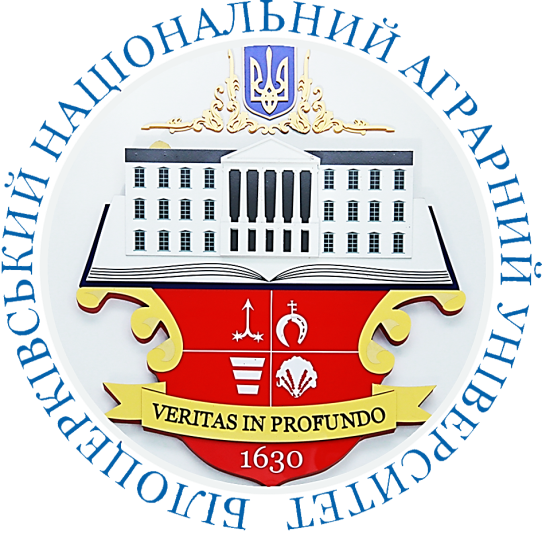 Ступінь вищої освіти – доктор філософії (PhD)Освітньо-наукова програма «ВЕТЕРИНАРНА ГІГІЄНА, САНІТАРІЯ І ЕКСПЕРТИЗА»Кількість кредитів ECTS – 3Рік навчання – 2, семестр – 3Мова викладання – українська Керівник курсу: кандидат ветеринарних наук, доцент БУКАЛОВА НАТАЛІЯ ВОЛОДИМИРІВНАnvbukalova@gmail.com Години (лек./сем.)ТемаРезультати навчанняЗавдання2/3Тема 1.1. Міжнародне харчове законодавствоРозуміти зміст, структуру і функції міжнародного харчового законодавства Кодекс Аліментаріус – сукупності визнаних міжнародною спільнотою стандартів на харчові продукти, тенденції його історичного розвитку та евристичний потенціал, його положення щодо гігієни харчових продуктів, харчових добавок, залишків пестицидів та інших контамінантів, маркування і подання продуктів, методів аналізу та відбирання проб, а також рекомендації, яких має дотримуватися міжнародна спільнота для захисту здоров’я споживачів і забезпечення однакових торговельних методів у вигляді правил, норм, настанов та інших документів.Питання2/3Тема 1.2. Законодавство Європейського Союзу з безпечності харчових продуктівЗнати сучасний парадигмальний контекст еволюції законодавства Європейського Союзу з безпечності харчових продуктів, формулювати власну мету для впровадження європейського досвіду, як складника для національного харчового законодавства. Питання 2/3Тема 1.3. Система гарантування безпечності харчових продуктів – НАССРЗнати і розуміти сучасні комплексні системи щодо  гарантування і забезпечення безпечності виробництва, зберігання і реалізації харчових продуктів, їх впровадження, контроль дотримання відповідно до стандартів ЄС та інших міжнародних документів.Питання 2/3Тема 1.4. Нормативно-законодавча основа безпечності харчових продуктів в УкраїніЗнати і вміти використовувати евристичний потенціал сучасних законодавчих прийомів, чинних нормативно-правових документів щодо виробництва, зберігання і реалізації безпечної харчової продукції в Україні, розуміння важливості подальшої інституційної реформи української системи контролю безпечності харчових продуктів.Питання2/3Тема 1.5. Положення про Державну службу України з питань безпечності харчових продуктів та захисту споживачівУміти осмислювати та оцінювати сучасні Положення про Державну службу України з питань безпечності харчових продуктів та захисту споживачів, визначати її основні тенденції, мету, завдання та відповідальність у сферах безпечності та окремих показників якості харчових продуктів, карантину та захисту рослин, ідентифікації та реєстрації тварин, санітарного законодавства, санітарного та епідемічного благополуччя населення.Питання2/3Тема 1.6. Спрощений підхід для певних категорій потужностей у застосуванні процедур санітарної безпеки, засновані на принципах НАССРУміти застосовувати принципово нові підходи для забезпечення безпечності харчових продуктів, ідентифікувати підґрунтя рівноважного функціонування спрощеного підходу для певних категорій потужностей з виробництва харчових продуктів у застосуванні процедур санітарної безпеки, давати пропозиції щодо спрощеного підходу із застосування системи НАССР для певних операторів ринку.Питання2/3Тема 1.7. Процедури, що забезпечують ефективне функціонування системи управління безпечністю харчових продуктівЗдатність демонструвати розуміння основних принципів сталого запровадження операторами ринку програм-передумов для обробки постійно діючих процедур, заснованих на принципах системи аналізу небезпечних факторів та контролю у критичних точках; окремих процедур, що забезпечують результативне функціонування програм-передумов та системи НАССР, розроблення відповідних заходів та їх впровадженні заходів на практиці, документування процедур.Питання2/3Тема 1.8. Переваги застосування системи НАССР на переробних підприємствах для забезпечення санітарної безпеки харчових продуктівУміти аналізувати переваги застосування системи НАССР на переробних підприємствах для забезпечення санітарної безпеки харчових продуктів, сучасний стан її імплементації, тенденції та перспективи.Питання2/3Тема 1.9. Державне регулювання у сфері безпечності харчових продуктів, порядок здійснення державного контролюУміти здійснювати оцінку і синтез правових та організаційних засад державного контролю, що здійснюється з метою перевірки дотримання операторами ринку законодавства про харчові продукти, корми, здоров’я та благополуччя тварин, а також законодавства про побічні продукти тваринного походження під час ввезення (пересилання) таких побічних продуктів на митну територію України.Питання 2/2Тема 10. Санітарні заходи та окремі показники безпечності харчових продуктів. Державна реєстрація об’єктів санітарних заходів.Вміти формулювати необхідні санітарні або фітосанітарні заходи, усі нормативно-правові акти, які стосуються питань забезпечення безпечності харчових продуктів, здоров’я тварин і карантину рослин; виробничі процеси та способи виробництва; процедури випробувань, інспекції та ухвалення; карантинні режими, включаючи відповідні вимоги щодо перевезення тварин чи рослин або щодо матеріалів, необхідних для їх виживання під час перевезення; положення щодо відповідних статистичних методів, процедур відбору зразків та методів аналізу ризику; вимоги щодо пакування та маркування, які безпосередньо стосуються безпечності харчових продуктів. Знати об’єкти санітарних заходів, що підлягають державній реєстрації, і які заборонені для реєстрації.Питання-/6Презентація індивідуального завдання (Simulation project)Уміти отримувати законодавчу інформацію і результативно спілкуватися в науковому середовищі під час вирішенні професійних завдань; складати реферати, писати наукові статті, анотації і рецензії; презентувати та обговорювати результати власних наукових досліджень.Презентація лекції, семінари, підсумкове опитуванняЗа шкалою університетуЗа національною шкалоюЗа шкалою ECTS90-100відмінноA (відмінно)85-89добреB (дуже добре)75-84добреC (добре)65-74задовільноD (задовільно)60-64задовільноE (достатньо)35-59незадовільноFX (незадовільно з можливістю повторного складання)1-34незадовільноF (незадовільно з обов’язковим повторним курсом)